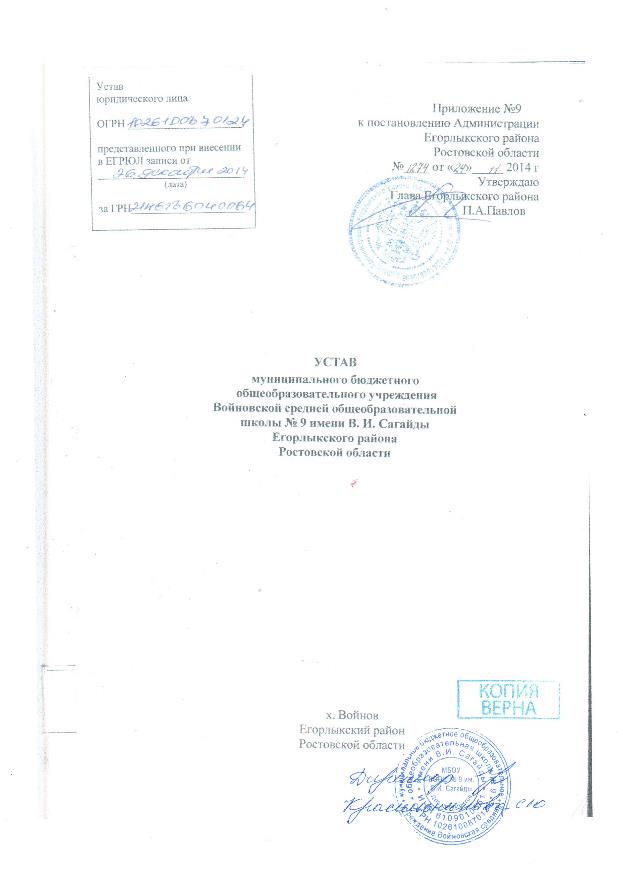 1.  Общие положения1.1.Муниципальное бюджетное общеобразовательное учреждение  Войновская средняя общеобразовательная школа №9 имени В. И. Сагайды (далее по тексту МБОУ), зарегистрировано в соответствии с решением исполнительного комитета Егорлыкского района Ростовской области от 30 июля 1990 года №102 в целях реализации права граждан на образование, гарантии общедоступности и бесплатности начального общего, основного общего, среднего(полного) общего образования.  Школа имела наименование Войновская средняя школа № 9.       С 26 декабря 2000 года Постановлением Главы Администрации Егорлыкского района Ростовской области от 26.12.2000 года № 924 Войновская средняя школа  № 9 была переименована  в муниципальное общеобразовательное учреждение Войновскую среднюю общеобразовательную школу № 9.       С 22 апреля 2005 года решением собрания депутатов Егорлыкского района Ростовской области от 22.04.2005 года № 27 муниципальное общеобразовательное учреждение Войновская средняя общеобразовательная школа № 9 была переименована в  муниципальное общеобразовательное учреждение Войновскую среднюю общеобразовательную школу № 9 имени В. И. Сагайды.      Настоящая редакция устава утверждена в целях его приведения в соответствие с действующим законодательством Российской Федерации и в связи с изменением типа учреждения.1.2.Полное наименование МБОУ: муниципальное бюджетное общеобразовательное учреждение  Войновская средняя общеобразовательная школа № 9 имени В. И. Сагайды.1.3.Сокращенное наименование МБОУ: МБОУ ВСОШ № 9 им. В. И. Сагайды.1.4.Место нахождения МБОУ:   Юридический адрес: 347676, Российская Федерация, Ростовская область, Егорлыкский район, хутор Войнов, улица Садовая 34, телефон 43-1-75.Фактический адрес: 347676, Российская Федерация, Ростовская область, Егорлыкский район, хутор Войнов, улица Садовая 34, телефон 43-1-75.1.5.Учредителем и собственником  имущества МБОУ является   Администрация Егорлыкского района.1.6. Учредитель:1.6.1. Рассматривает предложения МБОУ о внесении изменений в устав МБОУ. Утверждает устав МБОУ, изменения и дополнения к нему по согласованию с заведующим финансовым отделом Егорлыкского района и отделом имущественных отношений Администрации Егорлыкского района.1.6.2. Рассматривает и согласовывает:предложения МБОУ о создании и ликвидации филиалов, об открытии и    закрытии представительств МБОУ;распоряжение особо ценным движимым имуществом МБОУ;списание особо ценного движимого имущества МБОУ;предложения директора МБОУ о совершении крупных сделок;предложения директора МБОУ о совершении сделок, в совершении которых имеется заинтересованность;предложения МБОУ о передаче на основании   Постановления Администрации района по акту приема-передачи объекта недвижимого или движимого имущества с баланса МБОУ на баланс в оперативное управление другого муниципального учреждения Егорлыкского района (далее - МУ  ЕР) или в хозяйственное ведение муниципального унитарного предприятия Егорлыкского района (далее - МУП  ЕР), с баланса МУ  ЕР или МУП  ЕР на баланс в оперативное управление МБОУ;в случаях, предусмотренных федеральными законами, передачу некоммерческим организациям в качестве их учредителя или участника денежных средств (если иное не установлено условиями их предоставления) и иного имущества, за исключением особо ценного движимого имущества, закрепленного за МБОУ собственником или приобретенного МБОУ за счет средств, выделенных ему собственником на приобретение такого имущества, а также недвижимого имущества.1.6.3. Рассматривает и согласовывает совместно с отделом имущественных отношений вопросы:распоряжения недвижимым имуществом МБОУ;списания недвижимого имущества МБОУ;внесения МБОУ в случаях и порядке, которые предусмотрены федеральными законами, денежных средств (если иное не установлено условиями их предоставления), иного имущества, за исключением особо ценного движимого имущества, а также недвижимого имущества, в уставный (складочный) капитал хозяйственных обществ или передачу им такого имущества иным образом в качестве их учредителя или участника.1.6.4. Принимает решения, направленные на улучшение финансово-экономического состояния МБОУ.1.6.5. Участвует в формировании муниципального задания для МБОУ в соответствии с законодательством Российской Федерации, Ростовской области, нормативными правовыми актами Егорлыкского  района.1.6.6. Определяет перечень особо ценного движимого имущества МБОУ, принадлежащего МБОУ на праве оперативного управления, в том числе закрепленного за МБОУ на праве оперативного управления и приобретенного МБОУ за счет средств, выделенных ему учредителем на приобретение такого имущества (далее - особо ценное движимое имущество).1.6.7. Устанавливает порядок определения платы для физических и юридических лиц за услуги (работы), относящиеся к основным видам деятельности МБОУ, оказываемые им сверх установленного муниципального задания, а также в случаях, определенных федеральными законами, в пределах установленного муниципального задания.1.6.8. Определяет предельно допустимое значение просроченной кредиторской задолженности МБОУ.1.6.9. Осуществляет контроль за деятельностью МБОУ в соответствии с законодательством Российской Федерации, Ростовской области и нормативными правовыми актами  Егорлыкского района.1.6.10. Подготавливает проект Постановления Администрации Егорлыкского района о реорганизации и ликвидации МБОУ, а также об изменении его типа, выполняет функции и полномочия учредителя МБОУ при его создании, реорганизации, изменении типа и ликвидации.1.6.11. Участвует в осуществлении юридических действий, связанных с созданием, реорганизацией, ликвидацией, изменением типа МБОУ.1.6.12. Осуществляет решение иных предусмотренных законодательством вопросов деятельности МБОУ, не относящихся к компетенции других органов муниципальной власти и МБОУ.1.7.Отдел образования Администрации Егорлыкского района в соответствии с Положением об осуществлении  отраслевыми (функциональными) органами Администрации Егорлыкского района функций и полномочий учредителя муниципального бюджетного учреждения утвержденным Постановлением от 30.05.2011г. № 557 Администрации Егорлыкского района:1.7.1. Рассматривает,  утверждает и устанавливает:порядок комплектования  МБОУ; вид МБОУ; план финансово-хозяйственной деятельности МБОУ; программы деятельности МБОУ; отчеты МБОУ, в том числе бухгалтерские, отчеты о деятельности МБОУ и об использовании его имущества, об исполнении плана финансово-хозяйственной деятельности МБОУ.1.7.2.Проводит:проверки деятельности МБОУ;аттестацию директора  МБОУ в установленном порядке.1.7.3. Осуществляет:анализ финансово-хозяйственной деятельности МБОУ;корректировку программ деятельности МБОУ.1.7.4. Принимает решения, направленные на улучшение финансово-экономического состояния МБОУ.1.7.5. Устанавливает порядок представления МБОУ отчетности в части, не урегулированной законодательством Российской Федерации и  Ростовской области.1.7.6. Определяет порядок составления и утверждения отчета о результатах деятельности МБОУ и об использовании закрепленного за МБОУ муниципального имущества.1.7.7. Участвует в формировании муниципального задания для МБОУ  в соответствии с законодательством Российской Федерации, Ростовской области, нормативными правовыми актами Егорлыкского  района.1.7.8. Принимает в соответствии с трудовым законодательством решение о назначении и назначает директора МБОУ.1.7.9.  В порядке, установленном трудовым законодательством: - заключает трудовой договор с директором  МБОУ; - заключает дополнительное соглашение к трудовому договору с директором  МБОУ - расторгает трудовой договор с директором МБОУ; - заключает договор  между  отделом образования и МБОУ.   1.7.10. Осуществляет контроль за деятельностью МБОУ в соответствии с законодательством Российской Федерации и Егорлыкского района.1.7.11. Применяет к  директору МБОУ меры поощрения в соответствии с законодательством.1.7.12. Применяет меры дисциплинарного воздействия к директору МБОУ в соответствии с законодательством.1.7.13. Ведет и хранит трудовую книжку директора  МБОУ.1.7.14. Осуществляет решение иных предусмотренных законодательством вопросов деятельности МБОУ, не относящихся к компетенции других органов муниципальной власти и МБОУ.1.8.МБОУ является некоммерческой организацией. Организационно - правовая форма МБОУ — учреждение. МБОУ является образовательным учреждением: тип - общеобразовательное  учреждение,вид -  средняя общеобразовательная школа.     1.9.МБОУ является юридическим лицом, имеет самостоятельный баланс,  лицевой  счет, открытый в  соответствии с Бюджетным Российской Федерации в  Отделении  Федерального казначейства. МБОУ вправе заключать договора, приобретать и осуществлять  имущественные  и личные неимущественные права, нести обязанности, быть истцом и ответчиком в суде.  1.10. МБОУ  создается без ограничения срока деятельности.1.11. МБОУ проходит государственную аккредитацию в порядке, установленном Законом Российской Федерации «Об образовании». МБОУ имеет печать установленного образца.  МБОУ вправе иметь штамп и бланки со своим наименованием.1.12.Права юридического лица у МБОУ в части ведения финансово-хозяйственной деятельности, предусмотренной  уставом и направленной на подготовку образовательного процесса, возникают с момента регистрации МБОУ. 1.13.Право МБОУ на ведение образовательной деятельности возникают у образовательного учреждения с момента выдачи ему лицензии (разрешения) и прекращается по истечении срока ее действия, если иное не установлено законодательством Российской Федерации.1.14. Медицинское обслуживание обучающихся МБОУ обеспечивают медицинские работники на договорной основе , закрепленные за МБОУ органом здравоохранения, и наряду с администрацией МБОУ и педагогическими работниками несут ответственность за проведение лечебно-профилактических мероприятий. МБОУ предоставляет соответствующее помещение для работы медицинских работников.  Педагогические работники школы обязаны проходить периодические бесплатные медицинские обследования, которые проводятся за счет средств Учредителя. 1.15. Перерыв между занятиями устанавливается с учетом организации активного отдыха и питания обучающихся (продолжительность перерывов между занятиями определяется МБОУ самостоятельно в соответствии с санитарно-гигиеническими требованиями и закрепляются локальными  актами).1.16. Организация питания обучающихся  возлагается на МБОУ и закрепляется локальным актом.   В школе предусмотрено помещение для питания обучающихся.  Ответственность за создание необходимых условий для учебы, труда и отдыха, питания  обучающихся   несет директор школы в соответствии с законодательством Российской Федерации и уставом МБОУ.1.17.Учредительным документом  МБОУ является настоящий устав. Устав принимается общим собранием трудового коллектива МБОУ. Соблюдение положений настоящего устава обязательно для всех  участников МБОУ. 1.18. Устав  МБОУ и все изменения и дополнения к нему утверждаются правовым актом Администрации Егорлыкского района.1.19. В МБОУ не допускаются создание и осуществление деятельности организационных структур политических партий, общественно-политических и религиозных движений и организаций (объединений).  В МБОУ образование носит светский характер. 2.   Цели,  предмет и виды деятельности МБОУ.2.1. Предметом   деятельности   и  целями   создания  МБОУ  является - оказание  муниципальных услуг в сфере  образования в целях обеспечения реализации полномочий Администрации Егорлыкского района, предусмотренных п.11 ст.15 и п.3 ст.20 ФЗ от 06.10.2003г. № 131-ФЗ «Об общих принципах органах местного самоуправления в Российской Федерации». 2.2. Основными целями МБОУ являются формирование общей культуры личности обучающихся на основе усвоения федеральных государственных образовательных стандартов общеобразовательных программ, их адаптация к жизни в обществе, создание основы для осознанного выбора и последующего освоения профессиональных образовательных программ, воспитание гражданственности, трудолюбия, уважения к правам и свободам человека, любви к окружающей природе, Родине, семье, формирование здорового образа жизни.2.3. Учреждение осуществляет обучение и воспитание в интересах личности, общества, государства, обеспечивает охрану здоровья и создание благоприятных условий для разностороннего развития личности, в том числе возможности удовлетворения потребности обучающегося в самообразовании и получении дополнительного образования.2.4. Основными задачами МБОУ являются:2.4.1.Достижение обучающимися высокого уровня развитие культуры, нравственности, приобщение к общечеловеческим ценностям;2.4.2. Развитие личности, талантов. Умственных и физических способностей обучающихся в самом полном их объеме;2.4.3. Воспитание уважения к правам человека и основным свободам, принципам, провозглашенным в Уставе ООН;2.4.4. Воспитание гражданственности, трудолюбия, уважения к правам и свободам человека, любви к Родине, семье;2.4.5. Подготовка обучающегося к сознательной жизни в свободном обществе в духе понимания, мира, терпимости, равноправия мужчин и женщин и дружбы между всеми народами. Этническими, национальными и религиозными группами;2.4.6. Воспитание бережного отношения к окружающей природе;2.4.7. Создание основы для осознанного выбора профессиональных образовательных программ и их последующего освоения.2.5. Для реализации основных задач МБОУ имеет право:а)  самостоятельно реализовывать образовательную программу с учетом требований государственных образовательных стандартов и примерных образовательных учебных программ, курсов, дисциплин;б) самостоятельно разрабатывать программы факультативных и элективных курсов;в) самостоятельно разрабатывать и утверждать годовой учебный план и расписание занятий, разрабатывать и утверждать по согласованию с органами местного самоуправления годовой календарный учебный график;г) выбирать формы, средства и методы обучения в пределах определенных законодательством об образовании;д) выбирать систему оценок, форму, порядок и периодичность промежуточной аттестации обучающихся;е) реализовывать дополнительные образовательные программы и оказывать дополнительные образовательные услуги, в том числе платные, за пределами основных образовательных программ;ж) привлекать для осуществления деятельности, предусмотренной уставом, дополнительные источники финансовых и материальных средств;з) устанавливать структуру управления деятельностью  МБОУ, штатного расписания, распределение должностных обязанностей; и)  образовывать ассоциации, союзы и иные объединения;к) осуществлять иные права, установленные действующим законодательством Российской Федерации, Ростовской области, настоящим Уставом.2.6. МБОУ вправе предоставлять дополнительные платные  образовательные услуги, согласно запросов родителей (законных представителей) обучающихся, выявленных по итогам анкетирования, и лицензии на право ведения образовательной деятельности, в том числе: - подготовка детей к школе;- преподавание специальных  курсов по мировой  культуре, живописи, графике, народным промыслам, видео-делу, кройке и шитью, вязанию, танцам и др.; - репетиторство по всем образовательным областям учебного плана; - профессиональная подготовка; -дополнительные образовательные программы для обучающихся с отклонением в развитии.Платные образовательные услуги не могут быть оказаны МБОУ взамен или в рамках основной образовательной деятельности (в рамках основных образовательных программ (учебных планов) и государственных образовательных стандартов). 2.7. Платные образовательные услуги оказываются МБОУ в соответствии с Правилами оказания платных образовательных услуг, утвержденными Правительством Российской Федерации. Основанием для предоставления платных образовательных услуг является  договор, заключаемый между МБОУ и потребителем услуг в письменной форме. Стоимость оказываемых образовательных услуг в договоре определяется на основании составленной и утвержденной в установленном порядке сметы. Форма договора об оказании услуг утверждается Советом МБОУ. Основанием для организации предоставления платных образовательных услуг является приказ директора МБОУ. Оплата по договору осуществляется посредством безналичного перечисления денежных средств.МБОУ вправе выдавать документы о полученном дополнительном образовании, при наличии лицензии на осуществление данного вида деятельности. Форма данного документа определяется МБОУсамостоятельно и заверяется печатью. Доход от указанной деятельности используется МБОУ в соответствии с уставными целями.3. Содержание и организация образовательного процесса МБОУ3.1. Обучение и воспитание в МБОУ ведутся на русском языке.МБОУ осуществляет образовательный процесс в соответствии с уровнями общеобразовательных программ :-дошкольное образование (нормативный срок освоения 1 год)- начальное общее образование (нормативный срок освоения 4 года);- основное общее образование (нормативный срок освоения 5  лет);- среднее (полное) общее образование (нормативный срок освоения 2 года).Образовательные программы дошкольного, начального общего, основного общего и среднего (полного) общего образования являются преемственными, то есть каждая последующая программа базируется на предыдущей.     Дошкольное образование обеспечивает подготовку детей предшкольного и старшего дошкольного возраста, не посещающих ДОУ, к получению начального общего образования      Начальное общее образование  обеспечивает воспитание и развитие обучающихся, овладение ими чтением, письмом, счетом, основными навыками учебной деятельности, элементами теоретического мышления, простейшими навыками самоконтроля, культурой поведения и речи, основами личной гигиены и здорового образа жизни. Начальное общее образование является базой для получения основного общего образования.      Основное общее образование  создает условия для воспитания, становления и формирования личности обучающегося, для развития его склонностей, интересов и способности к социальному самоопределению. Основное общее образование является базой для получения среднего (полного) общего образования, начального и среднего профессионального образования.      Среднее (полное) общее образование  развивает интерес к познанию и творческим способностям обучающихся, формирует навыки самостоятельной учебной деятельности на основе дифференциации обучения. В дополнение к обязательным предметам вводятся предметы по выбору самих обучающихся в целях реализации интересов, способностей и возможностей личности. Среднее (полное) общее образование является основой для получения начального профессионального, среднего профессионального и высшего профессионального образования. Основные общеобразовательные программы начального общего, основного общего и среднего (полного) общего образования обеспечивают реализацию федерального государственного образовательного стандарта, образовательных потребностей и запросов обучающихся и включают в себя учебный план, рабочие программы учебных курсов, предметов, дисциплин (модулей) и другие материалы, обеспечивающие духовно-нравственное развитие, воспитание и качество подготовки обучающихся.     Основные общеобразовательные программы дошкольного образования обеспечивают развитие познавательных интересов детей, совершенствование их физического развития, воспитание устойчивого внимания, наблюдательности, развитие художественно-творческих способностей, формирование интереса к учебной деятельности.      При наличии соответствующих условий и, исходя из запросов обучающихся и их родителей (законных представителей), в МБОУ может быть введено обучение обучающихся по различным профилям и направлениям. МБОУ в соответствии с Уставом может реализовывать дополнительные образовательные программы и оказывать дополнительные образовательные услуги (на договорной основе), не включенные в перечень основных общеобразовательных программ, определяющих её статус. В МБОУ осуществляется получение обучающимися начальных знаний об обороне государства, о воинской обязанности граждан и приобретение обучающимися навыков в области гражданской обороны. МБОУ  при реализации образовательных программ использует возможности учреждений культуры и учреждений дополнительного образования.Содержание общего образования в МБОУ определяется образовательными программами,   разрабатываемыми   и   реализуемыми   МБОУ   самостоятельно   на   основе федеральных государственных  образовательных  стандартов  и  примерных  образовательных  программ, курсов, дисциплин, и регламентируется расписанием занятий.МБОУ самостоятельно в выборе системы оценок, формы, порядка и периодичности промежуточной аттестации обучающихся.3.2. МБОУ, при наличии условий,  может проводить подготовку детей дошкольного возраста к школе, которая направлена на формирование физического, интеллектуального и личностного развития каждого ребенка с учетом его индивидуальных особенностей.3.3. Организация образовательного процесса в МБОУ строится на основе учебного плана, разрабатываемого МБОУ самостоятельно и утверждаемого директором МБОУ, в соответствии с примерным  учебным планом и регламентируется расписанием занятий. 3.4. С учетом потребностей и возможностей личности образовательные программы в школе могут осваиваться в следующих формах:очной;очно-заочной (вечерней);заочной;семейного образования;самообразования; экстерната.Допускается сочетание различных форм получения образования. Порядок  о   получении  образования  в  этих   формах  определяется действующим законодательством об образовании. Для всех форм получения образования в рамках конкретной основной общеобразовательной программы  действует   государственный образовательный стандарт.   3.5. Учреждение  может  создавать  филиалы   на территории Егорлыкского района с соблюдением требований законодательства Российской Федерации. Филиалы осуществляют свою деятельность от имени   МБОУ, которое  несет  ответственность  за  их деятельность. 3.6. Филиалы и представительства не являются юридическими лицами,  наделяются   МБОУ  имуществом  и действуют в соответствии  с положениями о них.  Положения о филиалах и представительствах,  а также изменения и дополнения указанных положений  утверждаются  МБОУ в порядке, установленном законодательством Российской Федерации, Ростовской области и настоящим Уставом. 3.7.  Имущество филиалов учитывается на их отдельном балансе, являющимся частью баланса  МБОУ. 3.8.  Руководители филиалов назначаются на должность и освобождаются от должности директором, наделяются полномочиями и действуют на основании доверенности, выданной им директором.3.9. На базе МБОУ могут создаваться вечерние классы. Вечерние классы создаются с целью обеспечения прав граждан на получение основного общего, среднего (полного) общего  образования, которое создает основу для последующего образования и самообразования,  осознанного выбора и освоения профессии, формирования общей культуры личности обучающегося.    МБОУ при наличии вечерних классов может иметь в своей структуре учебно – консультационные пункты.Порядок создания и деятельность учебно – консультационных пунктов определяются Министерством образования РФ.Учебно-консультационные пункты открываются при наличии не менее 30 обучающихся.Группы с заочной формой обучения МБОУ открывает при наличии не менее 9 обучающихсяМБОУ может иметь классы с очной формой обучения, классы с углубленным изучением предметов, классы (группы) компенсирующего обучения, группы с заочной формой обучения и индивидуально обучающихся.    В вечерние классы МБОУ принимаются все желающие   на основании личного заявления или  заявления родителей (законных представителей) несовершеннолетних с указанием формы получения общего  образования,    с предоставлением следующих документов:-  аттестат об основном  общем образовании, или сведений о промежуточной аттестации из общеобразовательных учреждений, справки из образовательных учреждений начального или среднего профессионального образования с указанием количества часов, прослушанных по общеобразовательным предметам.Лица, не имеющие указанных документов, могут быть приняты по их заявлению на основании аттестации, проведенной специалистами МБОУ.   Зачисление в вечерние классы оформляется приказом директора общеобразовательного  учреждения не позднее 31 августа.      Контингент обучающихся в вечерних классах МБОУ определяется дважды в год на начало каждого учебного полугодия и утверждается приказом по МБОУ.Учащимся, которые совмещают получение основного общего, среднего (полного) общего  образования в вечерних классах с трудовой деятельностью, предоставляются гарантии, установленные трудовым законодательством РФ.3.10. Учебный год начинается 1 сентября. Продолжительность учебного года на первой, второй и третьей ступенях общего образования составляет не менее 34 недель без учета государственной (итоговой) аттестации, в первом классе - 33 недели.Продолжительность каникул в течение учебного года составляет не менее 30 календарных дней, летом - не менее 8 недель. Для обучающихся в первом классе устанавливаются в течение года дополнительные недельные каникулы.3.11. В МБОУ  устанавливается следующий режим занятий: начало уроков в первой смене не ранее 8 часов, продолжительность урока 35, 45 минут,подготовительного класса 25 минут, перемены между уроками не менее 10 минут.Режим школы по 5-ти дневной или 6-ти дневной рабочей неделе определяется МБОУ самостоятельно.3.12. По запросам родителей (законных представителей) при наличии необходимых условий в МБОУ могут быть организованы группы продленного дня.3.13. Наполняемость  классов  и  групп  продленного  дня устанавливается не более 25 обучающихся. 3.14. При проведении занятий по иностранному языку и трудовому обучению на второй и третьей ступенях общего образования, физической культуре на третьей ступени общего образования, по информатике и вычислительной технике, физике и химии (во время практических занятий) допускается деление класса на две группы, если наполняемость класса составляет не менее 20 человек.При наличии необходимых условий и средств возможно деление на группы классов с меньшей наполняемостью при проведении занятий по другим предметам, а также классов первой ступени общего образования при изучении иностранного языка.3.15. Учредитель может открывать в МБОУ специальные (коррекционные) классы для обучающихся с отклонениями в развитии. Перевод (направление) обучающихся в специальные (коррекционные) классы осуществляется органами управления образованием только с согласия родителей (законных представителей) обучающихся по заключению комиссии, состоящей из психологов, медицинских работников и педагогов. МБОУ руководствуется при организации работы специальных (коррекционных) классов Типовым положением о специальном (коррекционном)   образовательном   учреждении  для   обучающихся, воспитанников с отклонениями в развитии.3.16. В МБОУ по согласованию с Учредителем и с учетом интересов родителей (законных представителей) могут открываться классы компенсирующего обучения.3.17. МБОУ обеспечивает занятия на дому с обучающимися,   в соответствии с медицинским заключением о состоянии их здоровья. В соответствии с инструкциями Министерства образования выделяется количество учебных часов в неделю, составляется расписание, приказом определяется персональный состав педагогов, ведётся журнал проведённых занятий. Родители (их законные представители) обязаны создать условия для проведения занятий на дому.3.18. Дисциплина в МБОУ поддерживается на основе уважения человеческого достоинства обучающихся  и  педагогических  работников.  Применение методов физического и психического насилия по отношению к обучающимся и педагогическим работникам не допускается.3.19. На первой ступени в первых классах устанавливается безотметочная система3.20.  Знания обучащихся со 2 класса II четверти (по решению МБОУ) по 11 класс определяются следующими оценками: “отлично”     (“5”), “хорошо” (“4”), удовлетворительно” (“3”), “неудовлетворительно”   (“2”), крайне неудовлетворительно («1»).    Текущие и итоговые оценки выставляются в классный журнал и дневники учащихся. Итоговые оценки во втором – девятом классах выставляются за учебную четверть, в 10 – 11 классах – за полугодие. 3.21. Промежуточная аттестация обучающихся 2-8, 10-х классов является обязательной формой контроля и диагностики уровня знаний обучающихся. 
Промежуточная аттестация может проводиться в следующих формах: собеседование, тестирование, защита рефератов, творческих работ, зачеты, итоговые опросы, переводные экзамены (устные и письменные), письменные проверочные и контрольные работы и т.д. Содержание, сроки проведения, порядок, формы аттестации рассматриваются на  педагогическом совете  и утверждаются приказом по МБОУ.3.22.  Освоение общеобразовательных программ основного общего и среднего (полного) общего образования завершается обязательной государственной (итоговой) аттестацией обучающихся. Государственная (итоговая) аттестация обучающихся, освоивших общеобразовательные программы среднего (полного) общего образования, проводится в форме единого государственного экзамена. Результаты единого государственного экзамена признаются школой, в которой реализуется образовательная программа среднего (полного) общего образования как результат  государственной (итоговой) аттестации.  Лицам, сдавшим единый государственный экзамен (далее - участники единого государственного экзамена), выдается свидетельство о результатах единого государственного экзамена.  Лицам, не завершившим основное общее, среднее (полное) общее образование, не прошедшим государственную  (итоговую) аттестацию  или получившим на государственной (итоговой) аттестации неудовлетворительные результаты общеобразовательным учреждением выдаются справки установленного образца. Выпускники общеобразовательных учреждений, достигшие особых успехов при освоении общеобразовательной программы среднего (полного) общего образования, награждаются золотой или серебряной медалью. Выпускники, достигшие особых успехов в изучении одного или нескольких предметов, награждаются похвальной грамотой "За особые успехи в изучении отдельных предметов".3.23. Обучающиеся переводного класса, имеющие по всем предметам, изучавшимся в этом классе, четвертные и годовые отметки «5», награждаются похвальным листом «За отличные успехи в учении». 3.25. МБОУ несет в установленном законодательством Российской Федерации порядке ответственность за:- невыполнение функций, отнесенных к компетенции  МБОУ;- реализацию не в полном объеме образовательных программ в соответствии с  учебным планом и графиком учебного процесса;-качество образования  выпускников;-жизнь и здоровье обучающихся и работников  МБОУ во время образовательного процесса;-нарушение прав и свобод обучающихся и работников  МБОУ;-иные действия, предусмотренные законодательством Российской Федерации.3.26. МБОУ несет в установленном законодательством Российской Федерации порядке ответственность за:-невыполнение функций, определенных уставом;-реализацию не  в полном объеме образовательной программы общего образования;-качество реализуемых образовательных программ;-соответствие применяемых форм, методов и средств организации образовательного процесса возрастным, психофизиологическим особенностям, склонностям, способностям, интересам и потребностям детей;-жизнь и здоровье детей и работников МБОУ во время образовательного процесса.3.27. Для осуществления  учебно-воспитательного процесса МБОУ разрабатывает и утверждает годовой   план работы.4. Участники образовательного процесса МБОУ 4.1. Участниками образовательного процесса в МБОУ являются обучающиеся, педагогические работники МБОУ, родители (законные представители) обучающихся.4.2. Права и обязанности обучающихся определяются законодательством Российской Федерации и Ростовской области, правовыми актами Егорлыкского  района, настоящим Уставом, правилами внутреннего распорядка и другими предусмотренными Уставом локальными актами. 4.3.  Отношения обучающихся и педагогических работников строятся на основе сотрудничества, уважения личности, предоставления свободы развития личности обучающегося в соответствии с его индивидуальными способностями и интересами.          В классах  осуществляется комплекс мер, направленных на интеллектуальное и личностное развитие, воспитание, обучение, формирование общечеловеческих ценностей, развитие познавательных способностей, укрепление здоровья обучающихся, их закаливание, физическое развитие.4.4.  Обучающиеся в МБОУ имеют право на:а) получение бесплатного дошкольного, начального общего, основного общего, среднего (полного) общего образования  в соответствии с государственными образовательными стандартами;б) обучение в соответствии с государственными образовательными стандартами по индивидуальному учебному плану и  ускоренному курсу обучения; в) бесплатное пользование библиотечным фондом МБОУ;г) получение дополнительных (в том числе платных) образовательных услуг;д) участие в управлении МБОУ;е) уважение человеческого достоинства, на свободу совести и информации, на свободное выражение собственных взглядов и убеждений;ж) защиту от применения методов физического и психического насилия; з) условия обучения, гарантирующие охрану и укрепление здоровья; и) выбор образовательного учреждения и формы получения образования; к) свободное посещение мероприятий, не предусмотренных учебным планом; л) перевод в другие учебные учреждения соответствующего типа в случае закрытия МБОУ; м) добровольное вступление в любые общественные организации; н) участие во всероссийской и иных олимпиадах школьников; о) иные права, предусмотренные законодательством.4.5. МБОУ запрещается привлекать обучающихся к труду, не предусмотренному образовательной программой, без их согласия и согласия родителей (законных представителей).Принуждение обучающихся к вступлению в общественные, общественно-политические организации (объединения), движения и партии, а также принудительное привлечение их к деятельности этих организаций и к участию в агитационных кампаниях и политических акциях не допускаются.4.6. Обучающиеся МБОУ обязаны:а) соблюдать Устав МБОУ;б) добросовестно учиться;в) бережно относиться к имуществу МБОУ;г) уважать честь и достоинство других обучающихся и работников МБОУ;д) выполнять требования работников МБОУ в части, отнесенной Уставом и правилами внутреннего распорядка к их компетенции;е) иные обязанности, предусмотренные законодательством, локальными актами МБОУ. Другие обязанности обучающихся определяются приказами директора МБОУ, в том числе, приказом о  соблюдении техники безопасности.4.7. Обучающимся МБОУ запрещено:а) приносить, передавать или использовать оружие, спиртные напитки, табачные изделия, токсические и наркотические вещества;б) использовать любые средства и вещества, могущие привести к взрывам и пожарам;в) применять физическую силу для выяснения отношений, запугивания и вымогательства; г) производить любые действия, влекущие за собой опасные последствия для окружающих.4.8. Родители (законные представители) обучающихся имеют право:а) принимать участие в работе  органов государственно-общественного управления   МБОУ;б) вносить предложения по улучшению работы с обучающимися и по организации дополнительных услуг в общеобразовательных классах, выбирать педагога, работающего с обучающимся;в) требовать предоставления обучающемуся благоприятных условий для его всестороннего развития, воспитания и обучения;г) требовать уважительного отношения к обучающемуся;д) выбирать систему обучения для своего ребенка;е) обращаться к классному руководителю, директору МБОУ, Управляющего совета МБОУ для разрешения конфликтных ситуаций относительно ребенка;ж) знакомиться с ходом и содержанием образовательного процесса;з) участвовать в воспитательной работе с обучающимися во внеурочное время, в профориентационной работе;и) на организацию и проведение докладов, лекций, бесед по обмену опытом семейного воспитания среди родителей;к) реализовывать иные права, предоставленные родителям (законным представителям) действующим законодательством, настоящим Уставом.4.9. Родители (законные представители) обучающихся обязаны:а) выполнять  Устав МБОУ  в части, касающейся их прав и обязанностей;б) нести ответственность за воспитание своих детей и создание необходимых условий для получения ими образования;в) выполнять условия договоров, заключенных в установленном порядке между ними и МБОУ;г) уважительно относится к педагогам, обучающимся, сотрудникам  МБОУ;д) посещать родительские собрания, приходить в МБОУ по просьбе педагогов или администрации МБОУ  в удобное для каждой из сторон время;е) заботиться о здоровье обучающихся, сообщать в МБОУ об инфекционных заболеваниях своего ребенка, не допускать заболевшего ребенка к занятиям, вовремя обращаться в лечебные учреждения, при пропусках занятий обучающимися более одного дня представлять в МБОУ медицинскую справку;ж) нести материальную ответственность за порчу обучающимися имущества МБОУ;з) нести иные обязанности, предусмотренные законодательством, настоящим Уставом.4.10. На педагогическую работу принимаются лица, имеющие необходимую профессионально-педагогическую квалификацию, соответствующую требованиям тарифно-квалификационной характеристики по должности и полученной специальности, подтвержденную документами государственного образца об уровне образования и (или) квалификации.4.11. К педагогической деятельности не допускаются лица:- лишенные права заниматься педагогической деятельностью в соответствии с вступившим в законную силу приговором суда;- имеющие и имевшие судимость, подвергающие или подвергающиеся или подвергавшиеся уголовным преследованиям (за исключением лиц, уголовное преследование в отношении которых было прекращено по реабилитирующим основаниям) за преступления против жизни и здоровья, свободы, чести и достоинства личности (за исключением незаконного помещения в психиатрический стационар, клеветы, оскорбления), половой неприкосновенности и половой свободы личности, против семьи и несовершеннолетних, здоровья населения и общественной безопасности;- имеющие неснятую или непогашенную судимость за умышленные тяжкие и особо тяжкие преступления;- признанные недееспособными в установленном федеральным законом порядке;- имеющие заболевания, предусмотренные перечнем, утвержденным федеральным органом исполнительной власти, осуществляющим функции по выработке государственной политики и нормативно-правовому регулированию в области здравоохранения.4.12. Педагогические работники принимаются на работу  в МБОУ в соответствии с Трудовым кодексом Российской Федерации. Трудовые отношения педагогических работников и МБОУ  регулируются трудовым договором (контрактом).Для заключения трудового договора педагогические работники обязаны представить следующие документы:- паспорт или иной документ, удостоверяющий личность;- трудовую книжку, за исключением случаев, когда трудовой договор заключается впервые или работник поступает на работу на условиях совместительства;- страховое свидетельство государственного пенсионного страхования, за исключением случаев, когда работник поступает на работу впервые;- документы воинского учета – для военнообязанных и лиц, подлежащих призыву на военную службу;- документ об образовании (диплом);- медицинские документы в соответствии  с действующим законодательством.4.13. При приеме на работу администрация МБОУ  знакомит работника,  принимаемого на работу, со следующими документами:- коллективным договором;- настоящим Уставом;- правилами внутреннего распорядка;- должностными инструкциями;- иными документами в соответствии с требованиями действующегозаконодательства.4.14.   Права и обязанности работников МБОУ определяются должностными инструкциями, утвержденными директором.4.15. Коллективные  трудовые  споры  (конфликты)  между администрацией Учреждения и трудовым коллективом рассматриваются в соответствии с законодательством Российской Федерации о порядке разрешения коллективных трудовых споров.4.16. Трудовой договор с работниками МБОУ прекращается по основаниям, установленным Трудовым кодексом Российской Федерации и иными федеральными законами.Дополнительными основаниями прекращения трудового договора с педагогическими работниками МБОУ  являются:а) повторное в течение одного года грубое нарушение Устава МБОУ;б) применение, в том числе однократное, методов воспитания, связанных с физическим и (или) психическим насилием над личностью обучающегося, воспитанника.4.17. Работники МБОУ имеют право:а) на участие в управлении МБОУ в порядке, определенном настоящим Уставом;б) на защиту профессиональной чести и достоинства; в) обжаловать приказы и распоряжения администрации МБОУ;г) уважение и защиту прав, чести, достоинства и профессиональных интересов, моральную и материальную помощь;	д) обращение в любой орган самоуправления МБОУ и вышестоящие организации в случае несогласия с принятыми в МБОУ  решениями, при нарушении их прав, отказа в предоставлении предусмотренных законодательством льгот;	е) имеют другие права, определенные законодательством Российской Федерации и Уставом МБОУ.4.18. Педагогические работники МБОУ имеют право:а) повышать профессиональную квалификацию за счет МБОУ. В этих целях администрация МБОУ создает условия, необходимые для успешного обучения работников в учреждениях высшего профессионального образования, а также в учреждениях системы переподготовки и повышения квалификации;б) пользоваться методическими, информационными фондами МБОУ, а также услугами учебных, научных, и других его подразделений; в) на аттестацию на добровольной основе на соответствующую квалификационную категорию и получение её в случае успешного прохождения аттестации;г) на сокращенную рабочую неделю, на удлиненный оплачиваемый отпуск, на получение пенсии за выслугу лет, меры социальной поддержки предусмотренные законодательством; д) на длительный отпуск сроком до одного года не реже чем через каждые 10 лет непрерывной преподавательской работы, предоставляемый в порядке и на условиях, установленных Учредителем; е) дополнительные меры социальной поддержки, предоставляемые в Ростовской области педагогическим работникам МБОУ;ж) самостоятельный выбор и использования методик обучения и воспитания, учебных пособий и материалов, учебников, методов оценки знаний обучающихся;з) участие в научно-педагогической деятельности; и) имеют другие права, определенные законодательством и Уставом МБОУ. 4.19.  Педагогические работники обязаны:а) соблюдать Устав МБОУ, должностные инструкции;б) выполнять правила внутреннего трудового распорядка, условия договора с родителями об оказании дополнительных платных образовательных услуг;в) заключать трудовой договор с МБОУ при поступлении на работу;г) обеспечивать выполнение учебной программы по государственным стандартам, планировать учебный материал по предмету;д) организовывать и проводить уроки с обучающимися с учетом научно-методических рекомендаций;е) проводить в установленные сроки проверку знаний, умений обучающихся и выставлять их в журнал, дневник;ж) заботиться о здоровье обучающихся вместе с медицинскими работниками, психологом и нести ответственность за жизнь, здоровье обучающихся во время образовательного процесса;з) нести ответственность за качество образования своих выпускников, за реализацию учебной программы;и) сохранять учебно-материальную базу класса (учебного кабинета), соблюдать санитарно-гигиенический режим, требования техники безопасности;к) уважать честь и достоинство обучающихся, родителей, сотрудников МБОУ; л) вести установленную документацию по учебному предмету, по классу, предоставлять администрации МБОУ сведения об успеваемости и посещаемости обучающихся, следить за документацией класса; м) взаимодействовать с педагогами, работающими в данном классе, классным руководителем, руководителями секций, кружков и других объединений, родителями (законными представителями); н) соблюдать требования по охране труда и обеспечению безопасности труда; о) бережно относиться к имуществу МБОУ и других работников; п) незамедлительно сообщить директору МБОУ о возникновении ситуации, представляющей угрозу жизни и здоровью людей, сохранности имущества МБОУ; р) принимать участие в урегулировании конфликтов по письменному заявлению родителей (законных представителей);с) проходить периодические медицинские обследования в срок, определенный действующим законодательством и приказом директора  МБОУ.4.20. Дисциплинарное расследование нарушений педагогическими работниками МБОУ норм профессионального поведения и (или) Устава может быть проведено только по поступившей на него жалобе, поданной в письменном виде. Копия жалобы должна быть передана данному педагогическому работнику.4.21. Ход дисциплинарного расследования и принятые по его результатам решения могут быть переданы гласности только с согласия заинтересованного работника, за исключением случаев, ведущих к запрещению заниматься педагогической деятельностью, или при необходимости защиты интересов обучающихся. 5. Порядок приема в  МБОУ, перевода в следующий класс, отчисления из  МБОУ5.1. Порядок приема детей в первый класс МБОУ:5.1.1. Обучение детей в МБОУ, реализующей программы начального общего образования, начинается с достижения ими возраста шести лет шести месяцев при  отсутствии противопоказаний по состоянию здоровья, но не позже достижения ими возраста  восьми лет. По заявлению родителей (законных представителей) учредитель вправе разрешить прием детей в МБОУ для обучения в более раннем возрасте на основании заключения психолого-медико-педагогической комиссии о готовности ребенка к обучению.  Администрация  МБОУ  может отказать гражданам в приеме их  детей в первый класс  только по причине  отсутствия свободных мест  в  МБОУ. В этом  случае администрация школы предоставляет родителям (законным представителям)  информацию  о наличии  свободных  мест  в  других общеобразовательных  учреждениях.   Требование обязательности основного общего образования применительно к конкретному обучающемуся сохраняет силу до достижения им возраста восемнадцати лет, если соответствующее образование не было получено обучающимся ранее. Предельный возраст обучающихся для получения основного общего образования в МБОУ  по очной форме обучения – восемнадцать лет. Запись в первый класс  МБОУ начинается с 1 апреля по мере поступления заявления   родителей. 5.1.2. При приеме в МБОУ родители (законные представители) обучающихся 1-го класса предъявляют следующие документы:  - заявление родителей (законных представителей) о приеме в первый класс;- медицинскую карту ребенка;- копию свидетельства о рождении (заверяется в МБОУ).5.1.3. Администрация МБОУ при приеме заявления обязана ознакомиться с документом, удостоверяющим личность заявителя, для установления факта родственных отношений и полномочий законного представителя.5.1.4. Зачисление в первый класс оформляется приказом директора не позднее 31 августа и доводится до сведения родителей (законных представителей).5.2.Порядок приема граждан в 10-е классы МБОУ.5.2.1. В 10-е классы МБОУ принимаются выпускники 9-х классов, окончившие вторую ступень общего образования, по личному заявлению. Прием заявлений начинается после получения аттестатов об основном общем образовании.5.2.2. Для приема в 10-й класс необходимы следующие документы:заявление обучающегося о приёме в 10 класс;аттестат об основном общем образовании;копия паспорта поступающего (копия свидетельства о рождении, если обучающийся не достиг 14-летнего возраста);личное дело обучающегося;медицинская карта.5.3. Порядок перевода обучающихся в следующий класс:5.3.1. Обучающиеся, освоившие в полном объёме образовательную программу учебного года, переводятся в следующий класс.5.3.2. Обучающиеся на ступенях начального общего, основного общего и среднего (полного) общего образования, имеющие по итогам учебного года академическую задолженность по одному предмету, переводятся в следующий класс условно.Обучающиеся обязаны ликвидировать академическую задолженность в течение следующего учебного года, МБОУ обязана создать условия обучающимся для ликвидации этой задолженности и обеспечить контроль за своевременностью ее ликвидации.5.3.3.Обучающиеся на ступенях начального общего и основного общего  образования, не освоившие образовательной программы учебного года и имеющие академическую задолженность по двум и более предметам или условно переведенные в следующий класс и не ликвидировавшие академической задолженности по одному предмету, по усмотрению родителей (законных представителей) оставляются на повторное обучение, переводятся в классы компенсирующего обучения с меньшим числом обучающихся на одного педагогического работника МБОУ или продолжают получать образование в иных формах.Обучающиеся на ступени среднего (полного) общего образования, не освоившие образовательной программы учебного года по очной форме обучения и имеющие академическую задолженность по двум и более предметам или условно переведенные в следующий класс и не ликвидировавшие академической задолженности по одному предмету, продолжают получать образование в иных формах.Перевод обучающегося в следующий класс осуществляется по решению педагогического совета МБОУ.5.4. Порядок отчисления и исключения обучающихся из МБОУ.5.4.1. Обучающиеся могут быть отчислены из МБОУ по следующим основаниям:- в связи с переводом в другое образовательное учреждение, реализующее образовательную программу соответствующего уровня, с согласия родителей (законных представителей) при наличии справки-подтверждения с нового места учебы;- в связи с переменой места жительства по заявлению родителей (законных представителей), в котором указывается место дальнейшего обучения ребенка; - по согласию родителей (законных представителей), комиссии по делам несовершеннолетних и защите их прав и органа местного самоуправления, осуществляющего управление в сфере образования, обучающийся, достигший возраста пятнадцати лет, может оставить общеобразовательное учреждение до получения общего образования.6. Управление школой6.1. Управление МБОУ осуществляется в соответствии с Законом РФ «Об образовании» и Типовым положением об общеобразовательном учреждении, исходя из приоритета общечеловеческих ценностей, охраны жизни и здоровья человека, свободного развития личности, демократичности, открытости и на принципах единоначалия и самоуправления. 6.2. Формами самоуправления   являются: Общее собрание  трудового коллектива  МБОУ, Управляющий совет, Совет МБОУ, родительский комитет, Педагогический совет, Попечительский совет, парламент детского объединения,  которые создаются в целях обеспечения коллегиальности в решении вопросов совершенствования организации образовательного и воспитательного процессов в МБОУ.Общее собрание трудового коллектива МБОУ собирается по мере надобности, но не реже 2-х раз в год. Общее собрание трудового коллектива МБОУ вправе принимать решения, если в его работе участвует более половины сотрудников, для которых МБОУ является основным местом работы. По вопросу объявления забастовки общее собрание трудового коллектива МБОУ считается правомочным, если на нем присутствовало не менее двух третей от общего числа работников.Решения общего собрания трудового коллектива МБОУ принимаются простым большинством голосов присутствующих на собрании работников. Процедура голосования определяется общим собранием трудового коллектива МБОУ.6.3. К исключительной компетенции общего собрания трудового коллектива МБОУ относятся:утверждение Правил внутреннего распорядка МБОУ по представлению директора МБОУ;принятие решения о необходимости заключения коллективного договора;образование органа общественной самодеятельности для ведения коллективных переговоров с администрацией МБОУ по вопросам заключения, изменения, дополнения коллективного договора  и контроля за его выполнением;утверждение коллективного договора;определение численности и срока полномочий Комиссии по трудовым спорам Школы, избрание ее членов;выдвижение коллективных требований работников МБОУ и избрание полномочных представителей для участия в разрешении коллективного трудового спора;принятие решения об объявлении забастовки и выборы органа, возглавляющего забастовку.6.4. Общее руководство МБОУ осуществляет выборный орган – Совет  МБОУ,  в состав которого входят представители педагогического коллектива, родителей и  учащихся 9-11 классов. Выборы в Совет МБОУ  проходят один раз в два года. 6.5. Полномочия Совета МБОУ:обсуждает и принимает Устав МБОУ, дополнения (изменения) к нему;утверждает Концепцию развития МБОУ, долгосрочные образовательные программы;утверждает локальные акты МБОУ (Правила, Положения, смету доходов и расходов и др.);принимает решения по другим важнейшим вопросам жизни школы, не отнесенным к компетенции Учредителя или директора.6.6. Заседания Совета созываются его председателем по мере надобности или по требованию не менее половины членов Совета, но не реже двух раз в год.Решения Совета принимаются открытым голосованием. Они считаются правомочными, если на заседании присутствовало не менее  2/3 состава и считаются принятыми, если за решение проголосовало не менее половины членов списочного состава Совета.Решения Совета, принятые в пределах его полномочий, являются обязательными для администрации и всех членов трудового коллектива.На заседаниях Совета МБОУ ведутся протоколы, подписываемые председателем, которые хранятся в делах МБОУ.Председатель ежегодно отчитывается о работе Совета на общем собрании трудового коллектива.6.7. Непосредственное управление МБОУ осуществляет прошедший соответствующую аттестацию  директор МБОУ, назначаемый Учредителем. 6.8. Компетенция директора МБОУ.6.7.1. Директор осуществляет текущее руководство деятельностью МБОУ, за исключением вопросов, отнесенных федеральными законами или настоящим Уставом к компетенции Учредителя.  6.7.2. Объем компетенций директора определяется настоящим Уставом, трудовым договором, должностными обязанностями.6.7.3. Директор МБОУ в соответствии с законодательством Российской Федерации:представляет интересы МБОУ и действует от ее имени без доверенности;организует образовательную и хозяйственную деятельность МБОУ;открывает лицевой счет в территориальном органе Федерального казначейства;выдает  доверенности;заключает договоры, в том числе трудовые;утверждает локальные акты;осуществляет подбор, прием на работу, расстановку кадров, увольнение, несет ответственность за уровень их квалификации,  утверждает структуру и     штатное расписание, согласованное с отделом образования, распределяет должностные обязанности работников;утверждает должностные инструкции работников;в пределах своей компетенции издает приказы и распоряжения, дает указания, обязательные для всех работников и обучающихся;осуществляет контроль за всеми видами деятельности  МБОУ;обеспечивает необходимые условия для работы юридических лиц, занимающихся организацией питания обучающихся, медицинских работников, осуществляющих    медицинское обслуживание обучающихся;организует учет и сохранность архивных документов, в том числе документов по личному составу;несет ответственность за жизнь и здоровье обучающихся и работников  МБОУ во время образовательного процесса;несет персональную ответственность за организацию и осуществление мероприятий по гражданской обороне;назначает  представителей от администрации в комиссию по трудовым спорам;устанавливает заработную плату (должностные оклады) работникам, в том числе надбавки и доплаты к должностным окладам, в соответствии с действующим законодательством и Положением об оплате труда, премировании и материальном стимулировании;утверждает годовой календарный учебный график, согласованный с отделом образования.6.8. Исполнение части своих полномочий директор может передавать
заместителям или другим руководящим работникам МБОУ на основании приказа. Право подписи бухгалтерских документов в отсутствие директора имеет один из его заместителей на основании приказа и карточки образцов подписей.6.9. В целях развития и совершенствования учебно-воспитательного процесса, повышения профессионального мастерства и творческого роста учителей и воспитателей в МБОУ действует педагогический совет – коллегиальный орган, объединяющий всех педагогических работников МБОУ, включая совместителей. 6.10.1. Педагогический совет под председательством директора МБОУ:обсуждает и производит выбор различных вариантов содержания образования: программ из соответствующих федеральному государственному стандарту общего образования, определяет список учебников из утвержденных федеральных перечней учебников, рекомендованных (допущенных) к использованию в образовательном процессе, а также учебных пособий, допущенных к использованию в образовательном процессе.организует работу по повышению квалификации педагогических работников, развитию творческой инициативы по использованию и совершенствованию методик образовательного процесса и образовательных технологий, в том числе дистанционных образовательных технологий;принимает годовой план работы, учебный план, годовой календарный учебный график МБОУ;  принимает решение о форме проведения промежуточной аттестации, определяет учебные предметы, по которым она проводится; принимает решения о допуске обучающихся к государственной (итоговой) аттестации, переводе (в том числе условном) обучающихся в следующий класс,  выпуске из МБОУ,  по согласованию с родителями (законными представителями) о повторном обучении в том же классе, переводе в классы компенсирующего обучения или продолжении обучения в иных формах;принимает решение об исключении обучающегося из МБОУ в случаях, предусмотренных законом и настоящим Уставом;принимает решения о представлении к награждению золотой и серебряной медалями «За особые успехи в учении», о награждении похвальной грамотой «За особые успехи в изучении отдельных предметов»,   похвальным листом «За отличные успехи в учении».может принимать решение об объявлении конкурса на замещение педагогических должностей и утверждать его условия.6.10.2. Протоколы педагогических советов подписываются председателем и секретарем.6.10.3. Педагогический совет МБОУ созывается директором по мере надобности, но не реже четырех раз в год. Внеочередные заседания педагогического совета проводятся по требованию не менее одной трети его состава.6.10.4. Решение педагогического совета считается правомочным, если на его заседании присутствовало не менее двух третей педагогических работников и за решение проголосовало более половины присутствовавших. При равном количестве голосов решающим является голос председателя педагогического совета МБОУ. Процедура голосования определяется педагогическим советом МБОУ.  6.11. В МБОУ действуют общешкольный и классные родительские комитеты, задачами которых являются содействие  МБОУ, обеспечение  единства педагогических требований к обучающимся, оказание помощи в воспитании и обучении обучающихся. Общешкольный родительский комитет является коллегиальным органом управления МБОУ и действует в соответствии с Уставом МБОУ,  работает в тесном контакте с администрацией МБОУ, Педагогическим советом, Попечительским советом.  Общешкольный родительский комитет руководствуется в своей работе Положением об общешкольном родительском комитете, настоящим Уставом, планом работы МБОУ, рекомендациями директора МБОУ и классных руководителей.В состав общешкольного родительского комитета входят председатели классных родительских комитетов и представитель администрации МБОУ с правом решающего голоса. Из своего состава члены Общешкольного родительского комитета избирают председателя. Общешкольный родительский комитет собирается по мере необходимости, но не реже четырех раз в год.Общешкольный родительский комитет:содействует обеспечению оптимальных условий для организации образовательного процесса; координирует деятельность классных родительских комитетов;оказывает содействие в проведении общешкольных мероприятий;принимает участие в организации безопасных условий осуществления образовательного процесса, соблюдения санитарно-гигиенических норм и правил;взаимодействует с педагогическим коллективом МБОУ по вопросам профилактики правонарушений, безнадзорности и беспризорности среди несовершеннолетних обучающихся;рассматривает другие вопросы жизнедеятельности МБОУ.Классные родительские комитеты  избираются на родительских собраниях класса. Члены родительских комитетов из своего состава избирают председателя классного родительского комитета, секретаря. Классные родительские комитеты:оказывают содействие в проведении и организации классных мероприятий;проводят разъяснительную работу среди родителей (законных представителей) обучающихся по вопросам организации образовательного процесса;оказывают помощь классному руководителю в проведении классных родительских собраний;рассматривают другие вопросы жизнедеятельности класса. Деятельность классных родительских комитетов регламентируется  Положением о классном родительском комитете. Общешкольный родительский комитет и классные родительские комитеты избираются сроком на один год.6.12. Попечительский совет работает в соответствии с Положением о Попечительском совете МБОУ.Основной целью деятельности Попечительского совета является создание дополнительных условий для реализации образовательных программ, повышение качества образовательного процесса и его соответствия требованиям, установленным действующим законодательством Российской Федерации.В состав Попечительского совета могут входить участники образовательного процесса и иные физические и юридические лица. 6.13. В МБОУ созданы органы ученического самоуправления. Школьный парламент призван содействовать становлению сплоченного коллектива обучающихся МБОУ  для формирования у них сознательного и ответственного отношения к своим правам и обязанностям.6.14. В МБОУ действует Совещание при директоре, на котором рассматриваются вопросы организации образовательной деятельности. Совещание при директоре может носить характер планерки, оперативного совещания, информационного совещания, административного совещания. Совещание при директоре собирается по мере необходимости, но не реже одного раза в  месяц. В зависимости от поставленных вопросов на совещании при директоре могут присутствовать как все педагогические работники, так и отдельные их  группы.Совещание при директоре проводится в целях:планирования и прогнозирования текущей жизни МБОУ;регулирования отдельных сторон образовательного процесса;подведения итогов инспекционно - контрольной деятельности МБОУ;организации оперативного контроля;анализа результатов организационных, воспитательных, методических мероприятий;доведения до сведения работников МБОУ оперативной информации вышестоящих органов. 6.15. Управляющий Совет Школы (далее Совет) – коллегиальный орган, наделённый полномочиями по осуществлению управленческих функций в соответствии с настоящим Уставом и «Положением об Управляющем Совете». Решения Совета, принятые в рамках его компетенции, являются обязательными для директора  МБОУ, работников  МБОУ, обучающихся и их родителей (законных представителей).  Основными задачами Совета являются:определение программы развития МБОУ;повышение эффективности её финансово-хозяйственной деятельности;содействие созданию оптимальных условий и форм организации образовательного процесса; контроль за соблюдением здоровых и безопасных условий обучения, воспитания и труда.                           Совет состоит из родителей (законных представителей) обучающихся всех ступеней общего образования, обучающихся на ступени среднего (полного) общего образования, работников школы, представителя Учредителя, директора  МБОУ, а также представителей общественности.Состав Совета формируется с использованием процедур выборов  назначения и кооптации  в порядке, предусмотренном «Положением об Управляющем совете»Совет избирает из своего состава председателя. Представители   в   Совете от  обучающихся и работников МБОУ (в том числе руководитель)   не могут быть избраны председателем Совета. Члены Совета работают безвозмездно в качестве добровольцев.Порядок возмещения расходов членов Совета, связанных с работой в Совете, определяется «Положением об Управляющем Совете школы»Лица, входящие в состав Совета, не состоят в трудовых правоотношениях с  МБОУ в качестве членов Совета. С ними может заключаться письменный договор с указанием, какие именно функции выполняются безвозмездно, однако работа в Совете не засчитывается в трудовой стаж и не делается запись в трудовой книжке.6.16. В МБОУ создаются методические объединения  с целью развития творчества и инициативы учителей, организации работы по самообразованию, распространения передового опыта, организации методической работы, обмена опытом, осуществления связи с методическими службами. В своей работе методическое объединение руководствуется «Положением о методическом объединении».7. Имущество и финансовое обеспечение деятельности МБОУ7.1.Финансовое обеспечение деятельности МБОУ осуществляется в соответствии с законодательством Российской Федерации.7.2.МБОУ осуществляет операции с поступающими ему в соответствии с законодательством Российской Федерации, Ростовской области, нормативными правовыми актами  Егорлыкского района средствами через лицевые счета, открываемые  в Отделении  Федерального казначейства.7.3.МБОУ отвечает по своим обязательствам всем находящимся у него на праве оперативного управления имуществом, как закрепленным за МБОУ собственником имущества, так и приобретенным за счет доходов, полученных от приносящей доход деятельности, за исключением особо ценного движимого имущества, закрепленного за МБОУ или приобретенного МБОУ за счет выделенных собственником имущества МБОУ средств, а также недвижимого имущества.7.4.Собственник имущества МБОУ - Администрация Егорлыкского района не несет ответственности по обязательствам МБОУ.7.5.МБОУ не отвечает по обязательствам собственника имущества МБОУ - Егорлыкского района.7.6.Собственник имущества МБОУ вправе изъять излишнее, неиспользуемое или используемое не по назначению имущество МБОУ закрепленное им за МБОУ либо приобретенное МБОУ за счет средств, выделенных ему собственником на приобретение этого имущества. Имуществом, изъятым у МБОУ, собственник этого имущества вправе распорядиться по своему усмотрению.7.7.МБОУ осуществляет свою деятельность в соответствии с предметом и целями деятельности, определенными федеральными законами, нормативными правовыми актами Егорлыкского района и настоящим уставом.7.8.Для выполнения уставных целей МБОУ  вправе с соблюдением требований законодательства и настоящего устава:-заключать договоры с юридическими и физическими лицами;-приобретать или арендовать основные и оборотные средства за счет имеющихся у него финансовых ресурсов;-осуществлять внешнеэкономическую деятельность;-осуществлять материально-техническое обеспечение своей деятельности;-осуществлять другие права.7.9.Доходы, полученные от приносящей доходы деятельности МБОУ , и приобретенное за счет этих доходов имущество поступают в самостоятельное распоряжение МБОУ .7.10.Собственником имущества МБОУ является Администрация Егорлыкского района.Имущество МБОУ  принадлежит МБОУ на праве оперативного управления.7.11.Земельный участок, необходимый для выполнения МБОУ своих уставных задач, предоставляется ему на праве постоянного (бессрочного) пользования.7.12.Плоды, продукция и доходы от использования имущества, находящегося в оперативном управлении МБОУ, а  также имущество, приобретенное МБДОУ по договору или иным основаниям, поступают в оперативное управление МБОУ в порядке, установленном Гражданским кодексом Российской Федерации, другими законами и иными правовыми актами для приобретения права собственности.7.13.Источниками формирования имущества МБОУ  являются:-имущество, закрепленное за МБОУ Администрацией Егорлыкского района;-имущество, приобретенное МБОУ за счет ассигнований  бюджета муниципального района, предусмотренных  решением о бюджете муниципального района в соответствии с законодательством, доходов МБОУ  от его деятельности;-ассигнования   бюджета муниципального района, предусмотренные  решением о бюджете муниципального района в соответствии с законодательством;-доходы МБОУ, полученные в соответствии с законодательством Российской Федерации:-от приносящей доходы деятельности МБОУ, указанной в настоящем уставе;-от выполнения работ, оказания услуг, относящихся к основным видам деятельности МБОУ, предусмотренным настоящим уставом, сверх установленного муниципального задания, а также в случаях, определенных федеральными законами, в пределах установленного муниципального задания;-добровольные пожертвования родителей, других физических и юридических лиц;-иные источники, не противоречащие законодательству Российской Федерации.7.14.МБОУ без согласия отдела имущественных отношений не вправе отчуждать или иным способом распоряжаться недвижимым имуществом.7.15.МБОУ без согласия отдела имущественных отношений не вправе отчуждать или иным способом распоряжаться особо ценным движимым имуществом.7.16.МБОУ осуществляет списание недвижимых основных средств в порядке, установленном законодательством, по согласовании с отделом имущественных отношений .7.17.МБОУ осуществляет списание особо ценного движимого имущества в порядке, установленном законодательством, по согласованию с отделом имущественных отношений7.18.МБОУ осуществляет списание иного движимого имущества (кроме особо ценного движимого имущества) в порядке, установленном законодательством, самостоятельно.7.19.Права МБОУ на объекты интеллектуальной собственности, созданные в процессе осуществления им деятельности, регулируются законодательством Российской Федерации.7.20.МБОУ не имеет права совершать сделки, возможными последствиями которых является отчуждение или обременение имущества, принадлежащего МБОУ на праве оперативного управления, в том числе имущества, приобретенного за счет средств, выделенных МБОУ из   бюджета муниципального района, если иное не установлено законодательством Российской Федерации.7.21.МБОУ не вправе размещать денежные средства на депозитах в кредитных организациях, а также совершать сделки с ценными бумагами, если иное не предусмотрено федеральными законами.7.22.В интересах достижения целей, предусмотренных настоящим уставом, МБОУ может создавать другие некоммерческие организации и вступать в ассоциации и союзы.МБОУ вправе с согласия учредителя передавать некоммерческим организациям в качестве их учредителя или участника денежные средства (если иное не установлено условиями их предоставления) и иное имущество, за исключением особо ценного движимого имущества, закрепленного за МБОУ собственником или приобретенного МБОУ за счет средств, выделенных ему собственником на приобретение такого имущества, а также недвижимого имущества.В случаях и порядке, предусмотренных федеральными законами, МБОУ вправе вносить имущество, указанное в абзаце втором настоящего пункта, в уставный (складочный) капитал хозяйственных обществ или иным образом передавать им это имущество в качестве их учредителя или участника.7.23.Крупная сделка может быть совершена МБОУ только с предварительного согласия учредителя.Крупной сделкой МБОУ признается сделка или несколько взаимосвязанных сделок, связанных с распоряжением денежными средствами, отчуждением иного имущества (которым в соответствии с федеральным законом МБОУ вправе  распоряжаться самостоятельно), а также с передачей такого имущества в пользование при условии, что цена такой сделки либо стоимость отчуждаемого или передаваемого имущества превышает 10 процентов балансовой стоимости активов МБОУ, определяемой по данным его бухгалтерской отчетности на последнюю отчетную дату.Заведующий МБОУ несет перед бюджетным учреждением ответственность в размере убытков, причиненных бюджетному учреждению в результате совершения крупной сделки с нарушением требований абзаца первого настоящего пункта, независимо от того, была ли эта сделка признана недействительной.7.24.В случае, если заинтересованное лицо имеет заинтересованность в сделке, стороной которой является или намеревается быть МБОУ, а также в случае иного противоречия интересов указанного лица и  МБОУ в отношении существующей или предполагаемой сделки:-оно обязано сообщить о своей заинтересованности учредителю до момента принятия решения о заключении сделки;-сделка должна быть одобрена учредителем7.25.МБОУ обязано вести бухгалтерский учет и статистическую отчетность в порядке, установленном законодательством.7.26.МБОУ обязано представлять отчетность в порядке, установленном законодательством.7.27.Бухгалтерская отчетность МБОУ  утверждается  отделом образования Администрации Егорлыкского района.7.28.МБОУ обязано представлять месячную, квартальную и годовую бухгалтерскую отчетность в порядке, установленном Министерством финансов Российской Федерации.7.29.МБОУ представляет в установленном порядке информацию о своей деятельности в органы  государственной статистики, налоговые органы, иные органы и лицам в соответствии с законодательством и настоящим уставом, в том числе в отдел имущественных отношений - информацию, необходимую для ведения реестра муниципального имущества Егорлыкского района.7.30.МБОУ обеспечивает открытость и доступность следующих документов:1) устава МБОУ, в том числе внесенных в него изменений;2) свидетельства о муниципальной регистрации МБОУ;3) постановления Администрации Егорлыкского района о создании  МБОУ4) решения о назначении заведующего МБОУ5)  плана финансово-хозяйственной деятельности МБОУ6) годовой бухгалтерской отчетности МБОУ ;7)сведений о проведенных в отношении МБОУ  контрольных мероприятиях и их результатах;8) муниципального задания МБОУ  на оказание услуг (выполнение работ);9) отчета о результатах деятельности МБОУ  и об использовании закрепленного за ним муниципального имущества.7.31.Размеры и структура доходов МБОУ, а также сведения о размерах и составе имущества МБОУ , о его расходах, численности и составе работников, об оплате их труда, об использовании безвозмездного труда граждан в деятельности МБОУ не могут быть предметом коммерческой тайны. 7.32.МБОУ осуществляет в соответствии с  муниципальным заданием и  обязательствами перед страховщиком по обязательному социальному страхованию деятельность, связанную с выполнением работ, оказанием услуг.7.33.МБОУ не вправе отказаться от выполнения муниципального задания.7.34.Финансовое обеспечение выполнения муниципального задания осуществляется с учетом расходов на содержание недвижимого имущества и особо ценного движимого имущества, закрепленных за МБОУ или приобретенных МБОУ за счет средств, выделенных ему учредителем на приобретение такого имущества, расходов на уплату налогов, в качестве объекта налогообложения по которым признается соответствующее имущество, в том числе земельные участки.В случае сдачи в аренду с согласия учредителя недвижимого имущества и особо ценного движимого имущества, закрепленного за МБОУ или приобретенного МБОУ за счет средств, выделенных ему учредителем на приобретение такого имущества, финансовое обеспечение содержания такого имущества учредителем не осуществляется.7.35.МБОУ обязано:-обеспечивать своевременно и в полном объеме выплату работникам заработной платы и иных выплат;-обеспечивать своим работникам безопасные условия труда;-обеспечивать гарантированные условия труда и меры социальной защиты своих работников;-осуществлять мероприятия по гражданской обороне и мобилизационной подготовке в соответствии с законодательством;-хранить предусмотренные законодательством документы;-обеспечить сохранность, надлежащее содержание и использование, ремонт принадлежащего МБОУ имущества;-обеспечивать выполнение иных обязательств, предусмотренных законодательством, настоящим уставом, заключенными МБОУ договорами.7.36. Финансовое обеспечение деятельности МБОУ осуществляется в соответствии с законодательством Российской Федерации. 7.37.Родители оплачивают услуги МБОУ  через отделение банка. Сбор наличных средств в МБОУ запрещается.7.38.МБОУ самостоятельно  при тарификации устанавливает работникам  размеры должностных окладов (тарифных ставок)  и  тарифные разряды. Заработная плата работников МБОУ включает: должностные оклады (тарифные ставки) по занимаемой должности, выплаты  компенсационного  и стимулирующего характера согласно условиям оплаты труда, определенные действующим законодательством и положением об условиях оплаты труда муниципальных  учреждений образования в пределах бюджетных ассигнований, направляемых на оплату труда.7.39.Штатное расписание МБОУ  составляется и утверждается самостоятельно в пределах установленного фонда оплаты труда.7.40. МБОУ и закреплённые за ним на правах оперативного управления объекты - приватизации не подлежат.8. Локальные акты, регламентирующие деятельность МБОУ8.1 Деятельность  МБОУ регламентируют следующие локальные акты:положения; решения; правила; приказы; распоряжения; инструкции; указания; протоколы; постановления; план; расписания и графики,договоры,  иными локальные акты, утвержденные в установленном порядке и в  имеющихся у   МБОУ полномочий.Локальные акты не могут противоречить законодательству РФ и настоящему уставу.9.  Реорганизация и ликвидация МБОУ9.1.МБОУ может быть реорганизовано в случаях и порядке, предусмотренных законодательством.9.2.Изменение типа существующего МБОУ в целях создания муниципального казенного учреждения, муниципального автономного учреждения осуществляется в соответствии с законодательством Российской Федерации.9.3.МБОУ может быть ликвидировано по основаниям и в порядке, которые предусмотрены законодательством.9.4.Имущество МБОУ, оставшееся после удовлетворения требований кредиторов, а также имущество, на которое в соответствии с федеральными законами не может быть обращено взыскание по обязательствам МБОУ, передается ликвидационной комиссией в соответствии с законодательством Российской Федерации.9.5.Распоряжение имуществом, оставшимся после удовлетворения требований кредиторов, а также имуществом, на которое в соответствии с федеральными законами не может быть обращено взыскание по обязательствам МБОУ, осуществляется отделом имущественных отношений области по предложению органа Администрации района, в ведении которого находится  МБОУ.9.6.Исключительные права (интеллектуальная собственность), принадлежащие МБОУ на момент ликвидации, переходят для дальнейшего распоряжения ими в соответствии с законодательством.9.7.При ликвидации и реорганизации МБОУ, работникам МБОУ гарантируется соблюдение их прав и интересов в соответствии с законодательством.9.8.При реорганизации и ликвидации МБОУ  все документы (управленческие, финансово-хозяйственные, по личному составу и другие) передаются в порядке, установленном законодательством.9.9.Другие, предусмотренные федеральными законами, в том числе законодательством об образовании, нормативными правовыми актами Егорлыкского района, сведения о МБОУ по предложениям органов Администрации района, в ведении которых находится МБОУ.                                                                                                              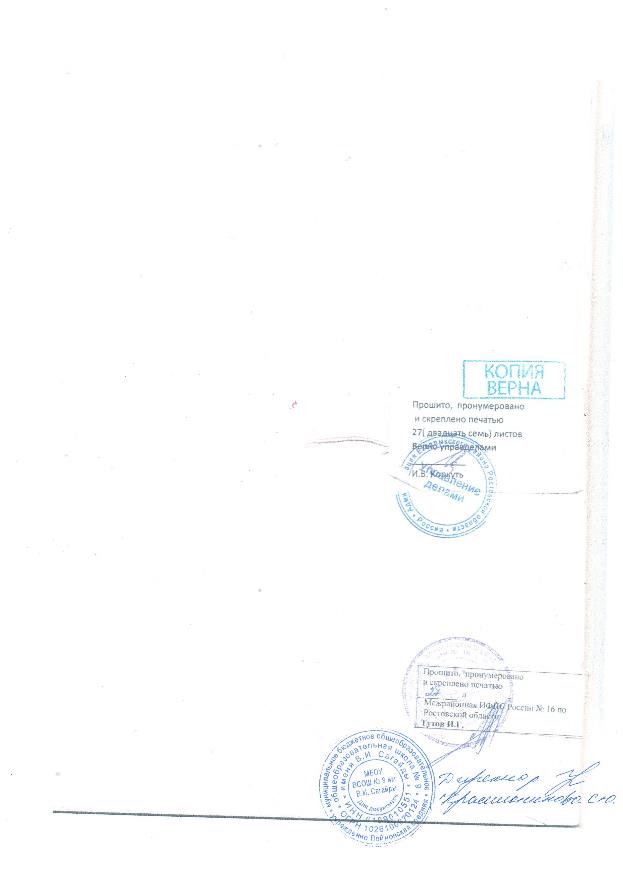 